                                                   Неделя математики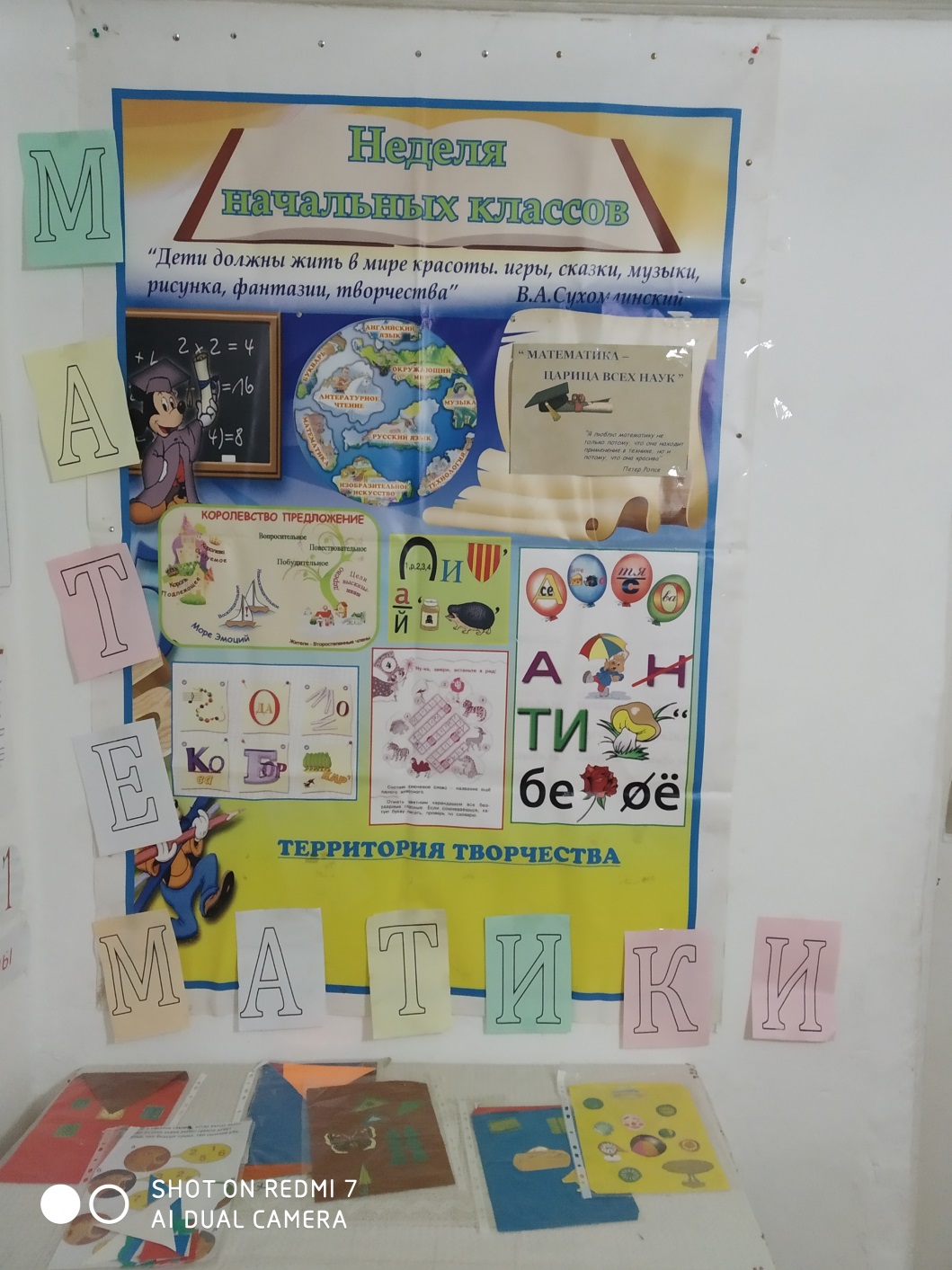 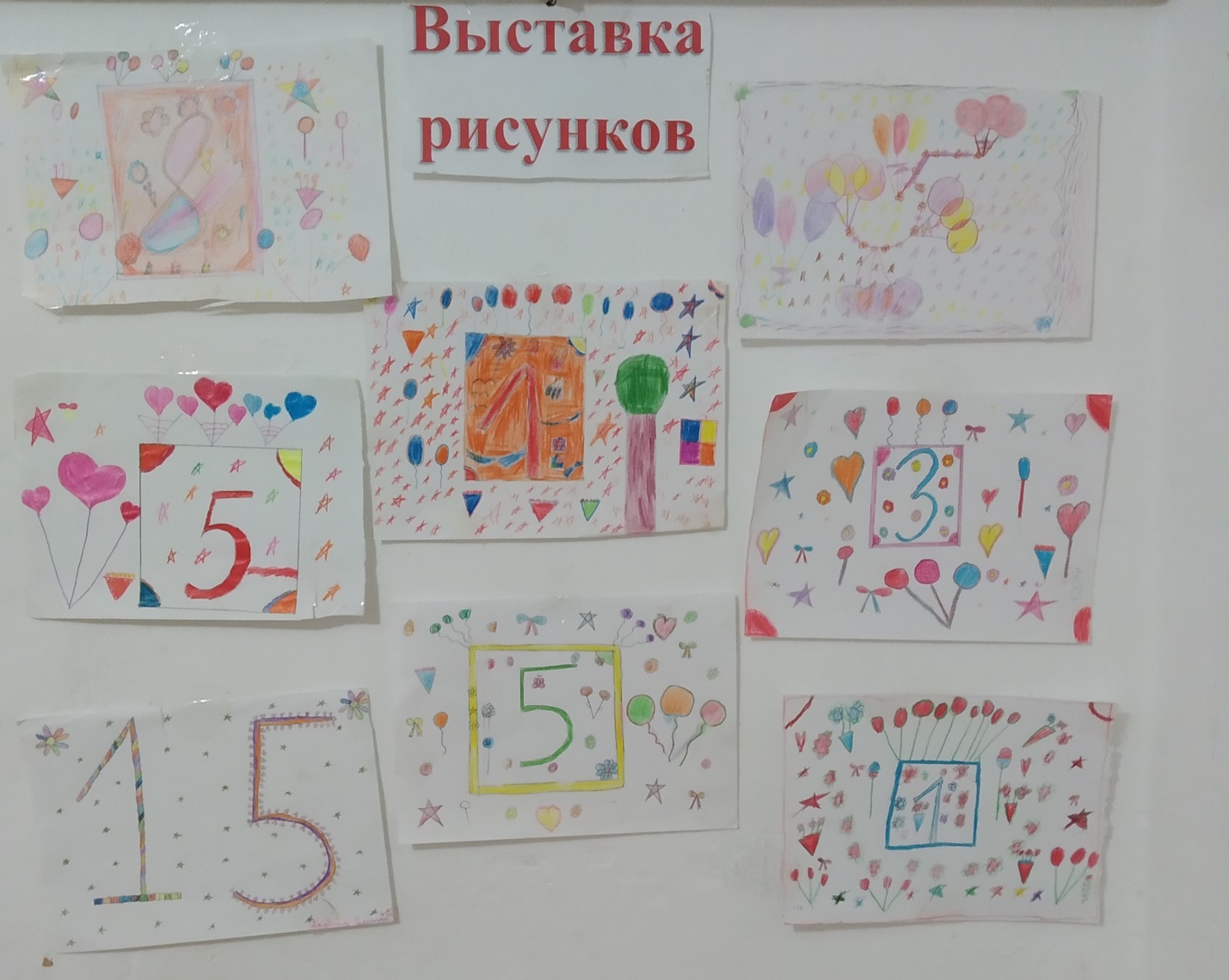 